ДВ, брой: 35, от дата 22.4.2014 г.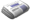 